附件1陕西铁路工程职业技术学院顶岗实习手册（适用于铁路物流管理专业）(2020届)陕西铁路工程职业技术学院20   年   月目   录1. 陕西铁路工程职业技术学院顶岗实习学生职责及安全注意事项2. 陕西铁路工程职业技术学院校外实习协议书3. 陕西铁路工程职业技术学院顶岗实习任务书及指导书4. 陕西铁路工程职业技术学院学生顶岗实习综合考评表5. 陕西铁路工程职业技术学院学生顶岗实习企业评价表陕西铁路工程职业技术学院顶岗实习学生职责及安全注意事项为确保顶岗实习期间学生的人身安全，圆满完成实习任务，实习期间必须严格遵守以下规章制度：（一）按照要求完成习讯云顶岗实习管理平台顶岗实习任务及校内指导教师、企业指导教师安排的其他任务。（二）学生实习期间要经常与校内指导教师、班主任保持联系，注意校园网上公布的与毕业生有关的信息，保证向校内指导老师提供的联系方式正确有效，如因提供的联系方式出现问题，一切后果自负。（三）在外实习期间要注意交通安全，遵守交通规则，保管好自己的贵重物品，不要轻信陌生人，不要上当受骗。（四）在实习期间，要按照实习单位的规章制度办事，严格遵守实习单位安全管理制度，遵守操作规程。（五）实习期间不允许外出游玩，如爬山、游泳等，以免发生任何意外。（六）不允许陪酒、玩耍，尤其是女生要特别注意。（七）禁止在外酗酒、打架、赌博及从事传销等非法活动。（八）保持高度警惕，不要轻信同学、朋友介绍好工作的谎言，以免误入传销，以免上当受骗。（九）自己联系的实习单位必须经所在系核实确认后，方可去实习。（十）离开原有的实习单位，另去其他单位必须告知校内指导教师和班主任（辅导员）。（十一）外出要结伴而行。（十二）实习圆满结束后，按时返校。（十三）学生在实习期间，不得请假。如有请假，必须经企业主管部门和指导教师批准，否则按旷课处理。学生实习期间，不得在外住宿。（十四）坚持每周撰写实习周报，每月撰写实习月报，按时完成个人作业和实习总结报告。（十五）尊重实习单位员工，虚心学习，搞好与实习单位员工的关系。（十六）做好身份转换，调整好心态，对实习单位负责，服从安排，认真履行岗位职责。（十七）认真完成好实习任务，用心钻研，注意将在学校所学知识和专业技能与岗位能力的转换，真正实现零距离对接。（十八）注意维护学校集体荣誉，发扬团结、友爱、互助精神。（十九）出现意外事故，请第一时间与班主任（辅导员）和校内指导教师联系，以便合理应对。祝同学们实习顺利、学有所成！陕西铁路工程职业技术学院实习协议书甲方：陕西铁路工程职业技术学院乙方（顶岗实习单位）：丙方（顶岗实习学生）：        等    名学生（3人以上时名单附后）为规范实习的组织管理工作，根据国家职业教育的有关政策和规定，经甲、乙、丙三方友好协商，就学生实习达成以下协议：第一条  实习岗位、期限及留任1.甲乙双方同意乙方在        年   月   日至    年   月   日期间在甲方进行为期     个月的实习。2.乙方接收顶岗实习学生数为    人，其中男生    人，女生    人。乙方学生名单附后，作为本协议的附件与本协议共同生效。3.甲方将安排顶岗实习学生在甲方的         部门       岗位进行实习，3人以上时学生名单及岗位附后，作为本协议的附件与本协议共同生效。4.实习结束，若甲乙丙三方同意，则甲方可录用实习学生（以下简称丙方）为正式员工，并与其签订劳动合同。第二条  甲方职责、权利1.根据专业人才培养方案，与乙方共同制订实习计划并严格按照实习计划组织实习。2.在乙方建立校外实习基地，组织学生参加企业实习，做好丙方的思想动员、“人身意外伤害保险”购买等工作，并统一组织丙方赴实习单位参加实习。3.加强对丙方的安全教育，明确实习纪律、工作、学习及考勤制度，同丙方签订《实习安全协议书》。4.聘请乙方长期从事与专业课相关或相近的工程技术人员为丙方的企业指导教师，参与实习指导和考核工作。5.委派专人负责协调实习的日常教学管理事务，对丙方实习期间遇到和发生的有关问题，应及时进行教育、协调和处理。第三条  乙方职责、权利1.根据甲方要求，与甲方共同制订实习计划，严格按照实习计划安排实习岗位，积极落实实习任务。2.配合甲方落实实习各项要求，指定责任心强、专业技术水平高的工程技术人员担任丙方企业指导老师，并做好企业指导教师信息登记，填写“企业指导教师基本情况登记表”，对丙方进行业务指导和考核，填写“学生顶岗实习成绩评定表”，与甲方共同做好丙方实习期间的管理工作。3.组织丙方参加专题岗前培训和安全培训，尤其是安全防护知识、岗位操作规程的培训；强化安全意识，落实安全防范措施，发给相应的劳动保护用品；如发生人身意外及伤残死亡事故，按国家有关法律法规处理。4.安排企业指导教师或工程技术人员为丙方进行定期的专业课教学和不定期的业务培训、技术讲座等工作，为丙方提供学习场所，合理安排食宿，尽可能提供各种便利条件。5.负责学生顶岗实习期间的日常管理及教学管理工作。6.丙方在实习期间有下列行为之一者，乙方有权进行处理和清退，并第一时间通知甲方。（1）违反国家法律的；（2）给乙方造成经济损失或造成不良影响的；（3）不能完成安排的实习内容或学习态度不端正，经教育后仍不改正的；7.实习结束后，乙方及时对丙方在实习期间的表现进行考核，评定学习成绩，并与甲方协商后统一组织丙方及时返校。7.乙方施工生产情况发生重大变化时，应向甲方通报，提前终止实习协议。8.参考本单位相同岗位的报酬标准和丙方的工作量、工作强度、工作时间等因素，合理确定顶岗实习报酬，原则上不低于本单位相同岗位试用期工资标准的80%，并以货币形式及时、足额支付给丙方。第四条  丙方职责、权利1.严格遵守乙方的规章制度，并服从乙方的工作安排和管理；在岗位上认真履行职责，虚心接受企业指导教师（或乙方工程技术人员）的指导和考核，积极参加现场单位举行的各类业务培训、技术讲座、专业课教学等教学活动，认真完成各项工作。2.定期向校内指导教师、辅导员（或班主任）汇报自己的实习情况，及时了解学校教学及其他方面的工作安排，完成学校规定的有关任务，按时通过习讯云顶岗实习管理平台签到、撰写周报月报和实习报告。3.实习期间，自觉遵守法律法规和企业劳动纪律，注意人身财产安全，增强自我保护意识；未经批准，不得擅自离开实习单位，提前终止实习的须征得乙方和甲方同意后，返校参加学院安排的正常教学活动。4.丙方有责任保证不泄露、不窃取乙方的技术、信息等，并按要求遵守乙方的保密制度。5.在实习结束后，丙方应及时将属于乙方的设备、工具、资料及其他相关物品归还给乙方，在经得乙方同意后，方可按乙方要求进行工程资料的存储和保留。6.实习期间，由于个人原因造成乙方经济损失的，由丙方根据乙方要求协商赔偿。第五条  违约责任1.当事人一方不履行该协议或者履行该协议不符合约定的，应当承担继续履行、采取补救措施或者赔偿损失等违约责任，按照《中华人民共和国合同法》执行，构成犯罪的移交司法机关处理。2.对不属于保险赔付范围或者超出保险赔付额度部分的约定责任，由三方协商解决，协商解决不了的，向甲方所在地法院提出诉讼。第六条  劳动保护1.乙方需为丙方提供符合国家规定的安全卫生的工作环境，保证其在人身安全不受危害的环境条件下工作。2.乙方根据丙方岗位实际情况，按国家规定向其提供必需的劳动防护用品。3.丙方应遵守劳动操作规程，若因违反规定操作而致自身受到安全、健康的伤害时，甲、乙方不承担责任。4.丙方患职业病、工伤事故的按《工伤保险条例》规定执行。第五条  协议的终止与解除1.协议期满自然终止。2.因协议期限届满以外的其他原因而造成协议提前终止时，甲、乙、丙三方均应提前一周书面通知另两方。3.丙方被乙方处理和清退的，经甲方同意后，协议自然解除。4.其它根据法律规定可以解除的。第六条  其它事宜1.本协议未尽事宜由甲、乙、丙三方协商解决。2.本协议一式三份，经三方合法授权代表签字后生效，甲、乙、丙三方各执一份。3.实习计划作为该协议的附加条款，享有同等法律效力。4.任何一方对此协议内容进行改动的，都应经过三方书面确认后生效。5.本协议自丙方到达乙方实习之日起生效。甲方基本信息：         乙方基本信息：       丙方基本信息：（见附页）甲方（盖章）：          乙方（盖章）：        丙方：授权代表（签字）：    授权代表（签字）：      代表（签字）：年  月  日           年   月   日           年   月   日陕西铁路工程职业技术学院顶岗实习任务书及指导书（适用于铁路物流管理专业）一、上交顶岗实习资料内容：1、资料一：学生顶岗实习综合考评表（附表一）  要求：本表格无需学生及现场指导教师填写，只需打印后与其他表格装订后同时寄回。由校内指导教师填写。2、资料二：学生顶岗实习综合考评表（附表二）要求：单位对实习学生在岗位的表现作评价，盖单位公章红章，复印件不可。3、资料三：学生外出实习总结要求：（1）写明所做工作及感想，应写到具体学到了什么知识。（2）平台上传电子版，装订时A4纸手写，不少于3000字。4、资料四：周报、月报实习期间每人按时间节点于习训云平台交周报、月报。实习结束后将周报、月报打印上交。要求：周报、月报上传顶岗实习平台数量足够，上交时可不打印，注意从实习时间开始必须保证每周一篇周报，每月一篇月报。二、实习期间签到时间1.实习期间每人在习讯云签到，注意系统自动按照签到天数统计分数，必须每天签到。2.具体学生分配情况详见附表三。三、指导教师名单四、实习主要内容（具体由实习单位安排）五、资料上交时间安排：六、资料装订图示：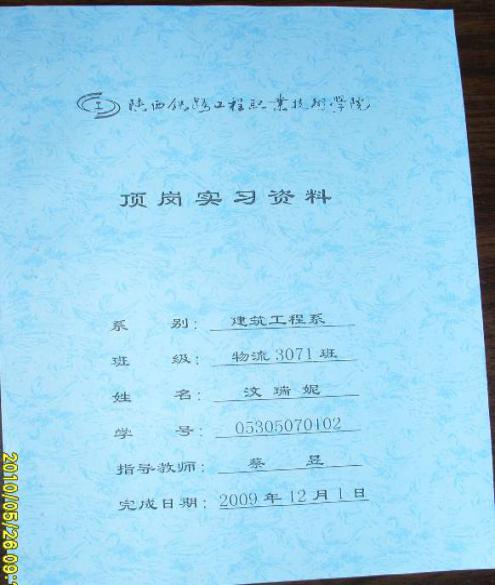                                                编制人：王雪                                                 审核人：蔡昱                                                    2019年6月陕西铁路工程职业技术学院学生顶岗实习综合考评表陕西铁路工程职业技术学院学生顶岗实习企业评价表系（部）：                                                       日期：                注：此表由企业指导教师填写并按百分制评定成绩，由学生上传至顶岗实习管理系统，并将企业指导教师评分填入顶岗实习管理系统相应位置，随后将此表交至校内指导教师处，由顶岗实习校内指导教师进行审核。企业指导教师签字：单位盖章：             年    月     日陕西铁路工程职业技术学院顶岗实习总结一、实习情况概况（三号，黑体）1．实习具体名称、性质（四号，黑体）正文（四号，仿宋）2．实习时间（四号，黑体）正文（四号，仿宋）3．实习单位、地点、岗位（四号，黑体）正文（四号，仿宋）4．实习目的（四号，黑体）正文（四号，仿宋）二、实习内容及过程（三号，黑体）正文（四号，仿宋）三、实习收获与体会（三号，黑体）正文（四号，仿宋）实习周报、月报另附。四、建议（三号，黑体）正文（四号，仿宋）五、附录（三号，黑体）正文（四号，仿宋）所有段落均为单倍行距，字数不少于3000字指导教师负责班级 指导学生序号及名单（见附表五）电 话QQ王雪铁物31711-2418391581516690637608崔虎铁物317125-47139923017561208243631货运员岗位工作业务受理接待与引导货运员岗位工作业务受理承运受理货运员岗位工作货物仓储仓储系统规划设计货运员岗位工作货物仓储入库作业货运员岗位工作货物仓储在库管理货运员岗位工作货物仓储出库与盘点作业货运员岗位工作货物运输散装货物运输组织货运员岗位工作货物运输裸装货物运输组织货运员岗位工作货物运输包装货物运输组织货运员岗位工作货物运输集装货物运输组织货运员岗位工作货物运输阔大货物运输组织货运员岗位工作货物运输鲜活货物运输组织货运员岗位工作货物运输危险货物运输组织货运员岗位工作货物配送配送系统规划设计货运员岗位工作货物配送流通加工货运员岗位工作货物配送分拣作业管理货运员岗位工作货物配送配送运输管理货运员岗位工作铁路货物运输市场营销市场调研与分析货运员岗位工作铁路货物运输市场营销营销战略与决策货运员岗位工作铁路货物运输市场营销营销实现货运员岗位工作铁路货物运输市场营销客户管理内   容内   容时   间指导教师安排；分发顶岗实习任务书指导书指导教师安排；分发顶岗实习任务书指导书2019年6月顶岗实习资料按照顶岗实习资料一至资料五的顺序，纸质版全部装订好，并附上统一蓝色封面，上交指导教师（可邮寄：邮编714000，陕西铁路工程职业技术学院管理工程系运营教研室  xxx老师）2020年6月5日之前姓名学号专业班级顶岗实习单位顶岗实习单位顶岗实习单位考  评  点考  评  点考  评  点考  评  点考  评  点考  评  点考  评  点评  价  分评  价  分评  价  分评  价  分遵守规章制度    （10分）遵守规章制度    （10分）遵守规章制度    （10分）遵守规章制度    （10分）遵守规章制度    （10分）遵守规章制度    （10分）遵守规章制度    （10分）及时沟通联系    （10分）及时沟通联系    （10分）及时沟通联系    （10分）及时沟通联系    （10分）及时沟通联系    （10分）及时沟通联系    （10分）及时沟通联系    （10分）实习记录详实    （20分）实习记录详实    （20分）实习记录详实    （20分）实习记录详实    （20分）实习记录详实    （20分）实习记录详实    （20分）实习记录详实    （20分）完成实习任务    （20分）完成实习任务    （20分）完成实习任务    （20分）完成实习任务    （20分）完成实习任务    （20分）完成实习任务    （20分）完成实习任务    （20分）顶岗实习报告    （40分）顶岗实习报告    （40分）顶岗实习报告    （40分）顶岗实习报告    （40分）顶岗实习报告    （40分）顶岗实习报告    （40分）顶岗实习报告    （40分）校内指导教师评定成绩校内指导教师评定成绩校内指导教师评定成绩校内指导教师评定成绩校内指导教师评定成绩校内指导教师评定成绩校内指导教师评定成绩内指导教师评分（60%）内指导教师评分（60%）平时成绩（20%）此部分由习讯云顶岗实习平台根据学生签到、周报、月报等完成情况综合评定。平时成绩（20%）此部分由习讯云顶岗实习平台根据学生签到、周报、月报等完成情况综合评定。平时成绩（20%）此部分由习讯云顶岗实习平台根据学生签到、周报、月报等完成情况综合评定。平时成绩（20%）此部分由习讯云顶岗实习平台根据学生签到、周报、月报等完成情况综合评定。企业指导教师评分（20%）企业指导教师评分（20%）企业指导教师评分（20%）企业指导教师评分（20%）总顶岗实习总评成绩（百分制）根据以上考核，该生顶岗实习课程评定为：         （优、良、合格、不合格）。备注：优：x≥90；良：90>x≥75；合格：75>x≥60；不合格：x<60。校内指导教师签字：系（部）盖章：          年   月   日  根据以上考核，该生顶岗实习课程评定为：         （优、良、合格、不合格）。备注：优：x≥90；良：90>x≥75；合格：75>x≥60；不合格：x<60。校内指导教师签字：系（部）盖章：          年   月   日  根据以上考核，该生顶岗实习课程评定为：         （优、良、合格、不合格）。备注：优：x≥90；良：90>x≥75；合格：75>x≥60；不合格：x<60。校内指导教师签字：系（部）盖章：          年   月   日  根据以上考核，该生顶岗实习课程评定为：         （优、良、合格、不合格）。备注：优：x≥90；良：90>x≥75；合格：75>x≥60；不合格：x<60。校内指导教师签字：系（部）盖章：          年   月   日  根据以上考核，该生顶岗实习课程评定为：         （优、良、合格、不合格）。备注：优：x≥90；良：90>x≥75；合格：75>x≥60；不合格：x<60。校内指导教师签字：系（部）盖章：          年   月   日  根据以上考核，该生顶岗实习课程评定为：         （优、良、合格、不合格）。备注：优：x≥90；良：90>x≥75；合格：75>x≥60；不合格：x<60。校内指导教师签字：系（部）盖章：          年   月   日  根据以上考核，该生顶岗实习课程评定为：         （优、良、合格、不合格）。备注：优：x≥90；良：90>x≥75；合格：75>x≥60；不合格：x<60。校内指导教师签字：系（部）盖章：          年   月   日  根据以上考核，该生顶岗实习课程评定为：         （优、良、合格、不合格）。备注：优：x≥90；良：90>x≥75；合格：75>x≥60；不合格：x<60。校内指导教师签字：系（部）盖章：          年   月   日  根据以上考核，该生顶岗实习课程评定为：         （优、良、合格、不合格）。备注：优：x≥90；良：90>x≥75；合格：75>x≥60；不合格：x<60。校内指导教师签字：系（部）盖章：          年   月   日  根据以上考核，该生顶岗实习课程评定为：         （优、良、合格、不合格）。备注：优：x≥90；良：90>x≥75；合格：75>x≥60；不合格：x<60。校内指导教师签字：系（部）盖章：          年   月   日  根据以上考核，该生顶岗实习课程评定为：         （优、良、合格、不合格）。备注：优：x≥90；良：90>x≥75；合格：75>x≥60；不合格：x<60。校内指导教师签字：系（部）盖章：          年   月   日  姓名学号专业班级考   评   点考   评   点考   评   点考   评   点考   评   点评  价  分评  价  分个人品格待人接物谦和有礼待人接物谦和有礼待人接物谦和有礼2分个人品格具有良好沟通表达能力具有良好沟通表达能力具有良好沟通表达能力3分个人品格与同事保持良好互动关系与同事保持良好互动关系与同事保持良好互动关系2分个人品格对工作环境的适应能力对工作环境的适应能力对工作环境的适应能力3分劳动态度主动协助工序人员作业主动协助工序人员作业主动协助工序人员作业3分劳动态度主动清洁自己的工作区域主动清洁自己的工作区域主动清洁自己的工作区域3分劳动态度重视服装仪容重视服装仪容重视服装仪容1分劳动态度有安全意识，不违章作业有安全意识，不违章作业有安全意识，不违章作业5分技能发挥主动学习工作相关知识主动学习工作相关知识主动学习工作相关知识5分技能发挥对派任工作能很快进入状态对派任工作能很快进入状态对派任工作能很快进入状态5分技能发挥能按照规定程序操作能按照规定程序操作能按照规定程序操作8分技能发挥操作规范熟练，技能不断提高操作规范熟练，技能不断提高操作规范熟练，技能不断提高10分技能发挥服务质量符合要求服务质量符合要求服务质量符合要求6分技能发挥工作有创新工作有创新工作有创新8分纪律性能按时出勤能按时出勤能按时出勤10分纪律性服从工作安排，按时完成任务服从工作安排，按时完成任务服从工作安排，按时完成任务10分纪律性虚心接受企业人员指导虚心接受企业人员指导虚心接受企业人员指导8分纪律性遵守单位规章管理制度遵守单位规章管理制度遵守单位规章管理制度8分企业指导教师评定成绩企业指导教师评定成绩企业指导教师评定成绩企业指导教师评定成绩企业指导教师评定成绩